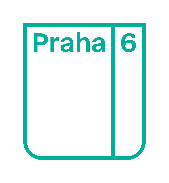 Formulář žádosti o finanční příspěvek (dar) na projekt v oblasti kultury v Praze 6 Název projektu:Rozpočet projektuPožadovaná částka:Žadatel Je-li fyzická osoba:Jméno a příjmeníDatum narození Adresa bydliště (ulice, město, PSČ):IČ (je-li přiděleno):Je-li právnická osoba:Název subjektu:Sídlo (ulice, město, PSČ):Poštovní adresa, liší-li se od sídla (ulice, město, PSČ):IČ:Zastupující osoba, pozice (v příloze doplňte kopii listiny, ze které plyne oprávnění jednat za žadatele):Další informace (např. zřizovatel, č. registrace)Kontaktní údaje žadatele: 	E-mail:Telefon:Web:Číslo účtu:Název pobočky banky:O žadateli:Oblast působnosti nebo předchozí zkušenosti s realizací podobných akcí:Předchozí spolupráce s MČ Praha 6 (uveďte kdy a na čem):O akci/projektu, na který požadujete finanční podporu:Popis akce/projektu:Harmonogram projektu: Cílová skupina akce/projektu a předpokládaný počet účastníků:Význam projektu pro MČ Praha 6:Rozpočet akce/projektu:Místo a datum:Podpis oprávněné osoby:Svým podpisem souhlasím se zveřejněním poskytovaných údajů pro potřeby vyhodnocování a rozhodování o žádosti:Minimální požadovaná částka: není stanovenaMaximální požadovaná částka: 10 000 KčTermín doručení žádosti: Žádost můžete doručit kdykoliv poštou, osobně do podatelny nebo e-mailem s naskenovaným podpisem. Termín vyhodnocení žádostí a zveřejnění výsledků: přibližně 1 měsíc po podání žádosti, přesnější informace sdělíme rádi telefonicky, do 2 měsíců obdrží úspěšný žadatel schválenou částku. Kontaktní osoba: BcA. Dita Hálová, referent kultury, ÚMČ Praha 6, Odbor kultury, sportu a volného času, Čs. armády 23, 160 52 Praha 6, tel. 220 189 641, dhalova@praha6.czRozpočet předpokládaných nákladů – položkyCelkové nákladyPožadovaná částka Osobní náklady tj. mzdové náklady, DPP, DPČ (uveďte všechny pozice jednotlivě, případně rozepište, jak jste došli k souhrnné částce, není potřeba uvádět jména osob, pouze název pozice a výši úvazku v projektuPropagace tj. náklady na inzerci, reklamu, web, grafiku, banneru, fotografa, tisk propagačních materiálů,  roznos letáků, PR expertaSlužby např. produkce, překlad, autorské poplatky, pronájem prostor, elektřina, plyn, telefon, internet, poštovné, doprava, dopravní značení, WC kabiny, zvuk, osvětlení, stavba pódia, náklady na atp.Drobný materiál např. kancelářské potřeby, výzdoba, odměny do soutěžíCelkem00